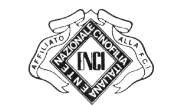 Scheda di Giudizio – Classe 2N.EsercizioPuntiCoef.TotaleNoteNote1Terra in gruppo 2 min, cond. fuori vista22Condotta33Fermo in piedi / seduto / terra in marcia34Richiamo con fermo in piedi45Invio in avanti con terra e richiamo46Riporto direttivo37Discriminazione olfattiva e riporto48Controllo a distanza49Salto di una barriera e riporto di un oggetto di metallo310Impressione generale2Totale punteggioTotale punteggioTotale punteggioTotale punteggio/ 320/ 320ClassificaQualificaPuntiECCELLENTE256  /  320MOLTO  BUONO224 / <256BUONO192 / <224N.Q.< 192